ブリタニカ・オンライン中高生版 1ヵ月無料トライアル申込書申込日：　　　　　　　年　　　　　月　　　　日トライアル開始希望日　　　　　年　　　　月　　　　日　　　　　年　　　　月　　　　日在籍者数（生徒数+教職員数）人トライアルサービス□中高生版には下記の3つのサービスが含まれます。中高生版には下記の3つのサービスが含まれます。中高生版には下記の3つのサービスが含まれます。トライアルサービス日本語レファレンスサービス（百科事典項目、大項目、国際年鑑29年分、国際年表、人名事典等）日本語記事から同一項目の英語記事にリンクブリタニカ・オンライン・ジャパン（日本語）日本語レファレンスサービス（百科事典項目、大項目、国際年鑑29年分、国際年表、人名事典等）日本語記事から同一項目の英語記事にリンクブリタニカ・オンライン・ジャパン（日本語）日本語レファレンスサービス（百科事典項目、大項目、国際年鑑29年分、国際年表、人名事典等）日本語記事から同一項目の英語記事にリンクブリタニカ・オンライン・ジャパン（日本語）トライアルサービス英語レファレンスサービス（豊富な動画、小中高3レベルの英語記事、地図、人名事典）ブリタニカ・スクール（英語）　Britannica School英語レファレンスサービス（豊富な動画、小中高3レベルの英語記事、地図、人名事典）ブリタニカ・スクール（英語）　Britannica School英語レファレンスサービス（豊富な動画、小中高3レベルの英語記事、地図、人名事典）ブリタニカ・スクール（英語）　Britannica Schoolトライアルサービス教育向け画像データベース（300万点以上収録）科学・生物・社会・歴史・ポップカルチャーなど幅広く収録ブリタニカ・イメージクエスト　Britannica ImageQuest教育向け画像データベース（300万点以上収録）科学・生物・社会・歴史・ポップカルチャーなど幅広く収録ブリタニカ・イメージクエスト　Britannica ImageQuest教育向け画像データベース（300万点以上収録）科学・生物・社会・歴史・ポップカルチャーなど幅広く収録ブリタニカ・イメージクエスト　Britannica ImageQuestInstitution Name機関・学校名（フリガナ）（フリガナ）機関・学校名所在地所在地TEL：　　　　　　　　　　　　　　　　　　　　　FAX：TEL：　　　　　　　　　　　　　　　　　　　　　FAX：ご担当者名（フリガナ）（フリガナ）ご担当者名部署名・役職Eメールアドレストライアル方法※ご希望の認証方法にチェックを入れてください□ID/パスワード認証□グローバルIPアドレス認証（サブネットマスク表記は不可）　（IPアドレス）　　　　　　　　　　　　　　　　　　　　　　　　　　　□リファラ認証　　※リファラページのURLをご記入ください　（URL）　　　　　　　　　　　　　　　　　　　　　　　　　　　　　　　　　　　　　　　　　　　　　□ID/パスワード認証□グローバルIPアドレス認証（サブネットマスク表記は不可）　（IPアドレス）　　　　　　　　　　　　　　　　　　　　　　　　　　　□リファラ認証　　※リファラページのURLをご記入ください　（URL）　　　　　　　　　　　　　　　　　　　　　　　　　　　　　　　　　　　　　　　　　　　　　備考【サービス提供会社】【サービス提供会社】【販売会社】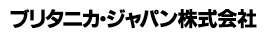 〒102-0075	東京都千代田区三番町8-1三番町東急ビル8FTEL：03-5436-1390　　FAX：03-6686-5145e-mail　sales@britannica.co.jp〒102-0075	東京都千代田区三番町8-1三番町東急ビル8FTEL：03-5436-1390　　FAX：03-6686-5145e-mail　sales@britannica.co.jp